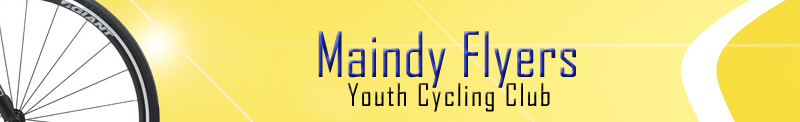 Standing Order Form for Training SubscriptionInstructions to your Bank or Building SocietyTo the Manager;Bank Name                               ___________________________________________ Branch                                       ___________________________________________ Address of your Bank              ___________________________________________              Details of the account where payments will come from;Account Name                           __________________________________________Account NumberSort CodeReference (Member or family name) ____________________________________I authorise you until further notice, to debit my account for the sum of £25.00 on the ______ of each month commencing April 2016Details of the account where payments will be sent to;Account Name             		Maindy FlyersIBAN: 				GB54MIDL40161341376020Account NumberSort CodePrint Name:       ________________________________________________Signed:             ________________________________________________Date:                 ________________________________________________41376020401613